SHIELA Professional SummaryBusiness Administration Professional who is dedicated to creating efficiency at all levels of management. Adept at critical analysis developing comprehensive reports for management and working as a part of a team. Key CompetenciesWorks well with all levels of managementSkilled in review and scrutiny of documents in line with the Company PolicyExperience in document control, document archiving and maintenance of E-File and physical documentsSuperior organizational and communication skillsAble to work independently or as a part of teamKnowledge of MS Word, MS Excel and MS PowerpointWork ExperienceMarketing and Sales Assistant(September 9, 2015-December 21, 2015)BDScientia Medical and Diagnostic SuppliesPreparation ofDelivery Receipts and Sales InvoicesMonitoring of StockIn charge of Purchase OrderUpdates Daily Sales Report and Machine ROIBad Order and Bundling Custodian (January 12 2015 – March 26, 2015)Puregold Price ClubLa TrinidadReceive and issue the Bundling and Re Tagging form of the free items for promo, based on the company’s memo.Responsible on the confiscated items. Confiscated items will be issued through Inventory Pull Out.Provide Return Slip to merchandisers for them to indicate the damage item before generating the Return to Vendor for approval.Monitor and report the expiry of (nearly expired) promos, free items, confiscated items and RTV’s.Responsible in keeping and filling of RTV, LPR, CPF and BRF records.Receiving Clerk (May 26, 2014- March 26, 2015)Puregold Price Club La TrinidadReceiving of delivery items. Ensure accuracy based on the Receiver Authorization and Sales Invoice. Examine delivery as to quality based on the sample item or description given prior to delivery.Tally the items in the RA and SI based on description, packaging and unit of measure.Filling up of the daily Warehouse copy(Receivers Authorization, Delivery Receipts and Sales Invoices).Generates Receiver AuthorizationEducationBachelor of Science in Business Administration			2011 - 2014Major in Financial Management						Governor Pack Road University of the Cordilleras						Baguio City, PhilippinesTrainings & Seminars AttendedEnhancement of Employability SkillsUniversity of the CordillerasPeople Handling and LeadershipUniversity of the CordillerasHeart of an EntrepreneurUniversity of the CordillerasFinancial Analysis and ReportingCommitment to ExcellenceUniversity of the CordillerasFinancial WellnessUniversity of the CordillerasRecords ManagementUniversity of the CordillerasUniversity of the CordillerasPersonal DataBirth date: September 3, 1994Age: 21Status: SingleNationality: FilipinoTo contact this candidate click this link submit request with CV No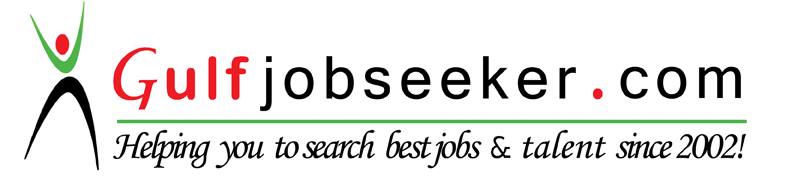 